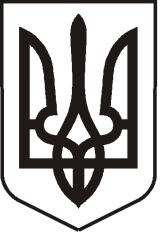 УКРАЇНАЛУГАНСЬКА  ОБЛАСТЬПОПАСНЯНСЬКИЙ  РАЙОН
ПОПАСНЯНСЬКА  МІСЬКА  РАДАШОСТОГО   СКЛИКАННЯСТО ЧОТИРНАДЦЯТА СЕСІЯ РIШЕННЯ19 травня 2020 року                      м. Попасна 	                                    № 114/16Про закріплення права комунальноївласності на земельну ділянку та  затвердження  проєкту землеустроющодо   відведення   земельної   ділянки  і передачі її в оренду у м. ПопаснаРозглянувши лист Товариства з обмеженою відповідальністю                   «ІР-СКЛО» з проханням затвердити проект землеустрою щодо відведення земельної ділянки, керуючись ст. ст. 12, 120, 122, 124, 125, 126, 134 Земельного кодексу України, Законом України «Про землеустрій», Законом України «Про внесення змін до деяких законодавчих актів України щодо розмежування земель державної та комунальної власності», п. 34 ч. 1 ст. 26 Закону України «Про місцеве самоврядування в Україні», Попаснянська міська радаВИРІШИЛА:Закріпити право комунальної власності на земельну ділянку, яка розташована за адресою: Луганська область, Попаснянський район,                 м. Попасна, вулиця Чехова, 16, площею 7,2486 га, кадастровий номер земельної ділянки 4423810100:14:002:0019 за територіальною громадою м. Попасна в особі Попаснянської міської ради (Луганська обл., м. Попасна, вул. Мічуріна, 1, код ЄДРПОУ 26271498).Затвердити проєкт землеустрою щодо відведення земельної ділянки, яка розташована за адресою: Луганська область, Попаснянський район,                 м. Попасна, вулиця Чехова, 16, площею 7,2486 га – для обслуговування об’єктів нерухомого майна, землі промисловості, транспорту, зв’язку, енергетики, оборони та іншого призначення, кадастровий номер 4423810100:14:002:0019.Передати Товариству з обмеженою відповідальністю «ІР-СКЛО» в оренду строком на 10 років земельну ділянку, яка розташована за адресою: Луганська область, Попаснянський район, м. Попасна, вулиця Чехова, 16, площею 7,2486 га – для обслуговування об’єктів нерухомого майна із земель промисловості, транспорту, зв’язку, енергетики, оборони та іншого призначення, кадастровий номер 4423810100:14:002:0019, орендна плата – 3 (три) відсотки від нормативної грошової оцінки земельної ділянки (вх. від 12.05.2020                № 691-02-14).Контроль за виконанням рішення покласти на  постійну комісію міської ради з питань транспорту, зв’язку та благоустрою, земельних  відносин та охорони довкілля.Міський голова                                                                                 Ю.І.Онищенко